OBJETIVO:Con el fin de brindar Asesoría e Información  actualizada a los Trabajadores del Sistema CONALEP, el sindicato Único de Trabajadores del Colegio Nacional de Educación Profesional Técnica (SUTCONALEP), a través de la Secretaría de Pensiones, Jubilaciones y Seguros, ha elaborado la presente “GUÍA DE TRÁMITES PARA LA PENSIÓN” que el ISSSTE otorga a los trabajadores que optaron por el Régimen art. 10° Transitorio:PREPARACIÓN DE INFORMACIÓN Y DOCUMENTACIÓN Desde el momento en que decida Jubilarse o Pensionarse y antes de iniciar cualquier trámite, deberá tomar en cuenta las siguientes observaciones:-Confirmar que se encuentre en el régimen 10° Transitorio,  cumplir con los años de Servicio e igual Tiempo de Cotización al ISSSTE y la Edad solicitada para el momento del Trámite, de no cumplir con los dos Requisitos no podrá realizar dicho Trámite-Revisar que sus Datos Personales sean los mismos y estén actualizados en todos los Documentos (Acta de Nacimiento reciente, Credencial de Elector, CURP, etc…) así como en las diferentes Dependencias (ISSSTE, PENSIONISSSTE, FOVISSSTE, COLEGIO)**IMPORTANTE: Para el cálculo de la Pensión se consideran los conceptos: Salario Base, Prima de Antigüedad, Previsión Social, Desarrollo y Capacitación y en los casos procedentes Condiciones Insalubres.PRIMER PASO:Entregar su solicitud de Licencia Pre pensionaria dirigida al Director( a ) con el Formato establecido proporcionado por el Delegado Sindical como toda la información para el Trámite de PensiónDurante la licencia Pre pensionaria acudir a la Subdelegación del ISSSTE que le corresponda ,  donde  solicitará la hoja de ACEPTACIÓN DE DATOS DE AFILIACIÓN Y VIGENCIA esta se entregará presentando Credencial del INE y Recibo de pago, esto es para verificar que no se tenga algún error de Datos y así evitar que se retrase el Proceso de Pensión, lo cual afectará para el Servicio Médico que estará Vigente, solo hasta los próximos dos meses a partir de que cause Baja del Colegio, reactivándose después ya como Pensionado.SEGUNDO PASO:Acudir a PENSIONISSSTE o en donde se encuentre su Afore a integrar el Expediente de Identificación para poder Unificar Cuentas y también poder corregir Datos Incorrectos (según sea el caso).**IMPORTANTE 1: Durante la Licencia Pre-Pensionaria, los dos pasos anteriores es lo único que se puede realizar, aún  no se podrá proceder al trámite de Pensión hasta que  cause baja del Colegio.**IMPORTANTE 2: El Colegio le dará a firmar su renuncia, donde especifica que ya no le debe nada y el Colegio ya finiquito todo, esto puede sonar falso pero no le perjudica, la renuncia se puede firmar ya que es parte del protocolo e incluso le pedirán un Estado de cuenta Bancario que contenga la Clabe Interbancaria para el depósito de todo lo que le corresponde.TERCER PASO : TRÁMITE DE LA PENSIÓN Una vez concluida la licencia Pre-pensionaria y  que el Colegio le entregue las Hojas de Servicio, baja del ISSSTE entre otros Documentos que se tendrán que anexar,abrir una cuenta bancaria para pensionados para el deposito de la Pensión  y deberá acudir a la Subdelegación del ISSSTE a realizar el trámite de Pensión, aproximadamente en 15 días darán respuesta**IMPORTANTE 1: Si laboró en diferentes Planteles o Instituciones, tendrá que anexar las Hojas de Servicio de cada uno de ellos con Vigencia no mayor 3 meses.Si trabaja para dos Instituciones al mismo tiempo deberá realizar la baja en la misma fecha, se considera ambos salarios sin rebasar los 10 UMAS   ( Unidad de Medida y Actualización )**IMPORTANTE 2: Si se cuenta con Crédito de Vivienda: En la Primera Semana, a partir de que cause baja, acudirá a FOVISSSTE a solicitar el número de Cuenta para realizar los Pagos correspondientes Vía Banco y de esta manera no se genere recargos.CUARTO PASO: RESPUESTA DE LA PENSIÓNAcudir a la Subdelegación de Pensiones que corresponda, después de los 15 días de la primera visita,de no haber encontrado ningún problema,le entregaran la Concesión de Pensión,Credencial de Pensionado,así como la fecha de pago y el monto a cobrar.le darán a llenar la designación de beneficiarios  para el Seguro de Pensionado,acudirá a Fovissste con la Concesión de Pensión  y el INE para que el descuento de vivienda sea descontado en el pago de la Pensión.Acudir a su Clínica a darse de Alta como PensionadoQUINTO PASO: TRAMITE ASEGURADORA AFIRME ( EXCEPTO VERACRUZ )Realizará el trámite en el plantel en la Secretaría de Servicios Administrativos o Enviar documentos solicitados vía paquetería a la Secretaria de PENSIONES del Sindicato cd de Méxicopara el cobro de retiro  por Jubilación o Pensión Las mujeres deberán tener los 28 años de servicio cumplidos al momento de la baja y la edad solicitada para el cobroSEXTO PASO: SAR PENSIONISSSTEEn cuanto le den  LA CONCESIÓN DE PENSIÓN tendrá que pasar 15 días y después  de este tiempo acudir a PENSIONISSSTE o en donde se encuentre su AFORE a realizar el trámite para el cobro del SAR por Jubilación o Pensión.Cabe hacer mención que algunas Subdelegaciones del ISSSTE al realizar el TRÁMITE DE PENSIÓN, en automático realizan el depósito del SAR, si no es así, tendrá que acudir a PENSIONISSSTE o en donde se encuentre su Afore a realizar el trámite.PASO: SAR 5%Acudir a la Subdelegación de Pensiones a realizar el trámite, si tienes crédito de vivienda realizarán el depósito a la deuda y de no tener vivienda, lo depositarán a su cuenta bancaria.OCTAVO PASO: INSTITUTOS CRUZADOSA partir del 16 de Marzo del 2022 el Trámite lo realizará directamente en Pensionissste o en donde se encuentre su aforePRESTACIONES PRINCIPALES DE LOS PENSIONADOSPENSIÓNAGUINALDO 40 DÍAS, 20 EN EL MES DE DICIEMBRE Y 20 EN EL MES DE ENEROSERVICIO MÉDICOPRÉSTAMOS PERSONALESREPOSICIÓN DE GASTOS DE FUNERAL, POR FALLECIMIENTO DE PENSIONADO POR EL EQUIVALENTE A 120 DÍAS DE LA ÚLTIMA CUOTA PENSIONARIA, ASÍ COMO EL SEGURO INSTITUCIONAL QUE CUBRE 18 MESES DE LA PENSIÓN, ESTE LO DEBERÁN COBRAR LOS BENEFICIARIOS CON LA ASEGURADORA QUE ESTE PARA LOS TRABAJADORES EN ACTIVONOTA: Los Incrementos se darán de acuerdo al INPC (Índice Nacional de Precios al Consumidor) en el mes de febrero con retroactivo al mes de enero.En el mes de Julio le llegará un pago por ajuste al calendario de 360 a 365 díasCada mes podrá imprimir sus recibos de pensionado en la página www.gob.mx/isssteSi es por jubilación el código de deudores 0GUIA PARA JUBILARSE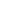 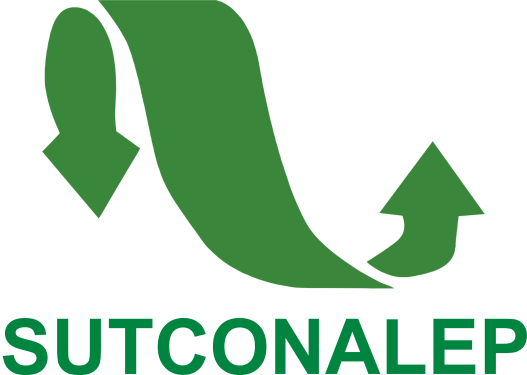 “POR LA SUPERACIÓN Y LA UNIDAD”CARLOS TIRSO ROBLES OSTOSSECRETARIO GENERALOSCAR GUTIÉRREZ ALEJALDRESECRETARIO DE PENSIONES, JUBILACIONES Y SEGUROSCALLE PETEN N° 403, COL. VERTIZ NARVARTEALCALDÍA BENITO JUÁREZ, C.P. 03600CIUDAD DE MÉXICOTELS.: 5523-6910,  5682-3430,  5543-3289,  5682-3087  y  5536-6613CORREO ELECTRÓNICOoga.sutconalep.011@df.conalep.edu.mx